Atenas, Olimpia, Delfos y MeteoraDuración: 7 días.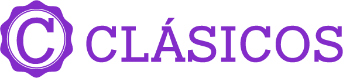 Llegadas: lunes a octubre 2024.Servicios compartidos, mínimo 2 pasajerosDÍA 1. ATENASLlegada al aeropuerto internacional, asistencia y traslado al hotel. Alojamiento.DÍA 2. ATENASDesayuno. Salida para realizar la visita de la ciudad de Atenas y museo nuevo. Kalimármaro, El arco de Adriano, parlamento griego - monumento del soldado desconocido y el tradicional cambio de guardia, en la plaza de la Constitución (Syntagma). Plaza de la concordia (Omonia). Acrópolis; Los propileos, el templo jónico de Atenea nike, el Erection, Partenón. Tarde libre. Alojamiento.DÍA 3. ATENAS – OLIMPIADesayuno. Salida por carretera de Atenas, breve parada en el canal de Corinto, Micenas, teatro de Epidavros, Olimpia. Cena y alojamiento.DÍA 4. OLIMPIA – DELFOSDesayuno y visita del antiguo estadio olímpico y del museo. Salida hacia Delfos y llegada al hotel. Cena y alojamiento.DÍA 5. DELFOS – METEORADesayuno y visita de Delfos, ciudad conocida como el ‘Centro del Mundo’, visitaremos el museo arqueológico de Delfos y el recinto arqueológico. Salida hacia Kalambaka. Llegada, cena y alojamiento.DÍA 6. METEORA – ATENASDesayuno. Salida hacia Meteora con los monasterios emplazados sobre las rocas, es algo que no se les olvidara jamás. Saliendo pasaremos por Termopilas. Regreso al hotel de Atenas alrededor de las 18:00hrs aproximadamente. Alojamiento.DÍA 7. ATENASDesayuno. A la hora indicada traslado al Aeropuerto Internacional.  Fin de los servicios.INCLUYE: Traslado de llegada con asistencia y traslados de salida sin asistencia (sólo chofer), en servicio compartido. 3 noches de alojamiento en Atenas con desayuno.Visita de la ciudad de Atenas con museo nuevo en regular con guía de habla hispana, entradas y transporte.Vehículos previamente sanitizados con capacidad controlada.Circuito en servicio regular compartido de 4 días / 3 noches Peloponeso y Meteora con guía de habla hispana, entradas incluidas. Alimentos mencionados en itinerario (6 desayunos y 3 cenas) no incluye bebidas.No Incluye:Boleto de avión México – Atenas – México Bebidas en las comidas indicadas Entradas a los recintos arqueológicos y museos para servicios privados Extras y cualquier gasto personalTasas de alojamiento pago directamente a cada hotel  Propinas para chofer y guía.  Notas Importantes:El orden de las visitas puede variar de acuerdo a ciertas circunstancias y logística en el destino.BLACKOUT: El 04 de Mayo 2024.NOCHESCIUDADHOTELCAT3ATENASJASON INNT3ATENASBROWN ACROPOL / TITANIAP3ATENASGRAND HYATTS1OLIMPIANEDAT1OLIMPIAAMALIAP/S1DELFOSHERMEST1DELFOSAMALIAP/S1KALAMBAKAORFEAST1KALAMBAKAAMALIAP/STARIFA EN USD, POR PERSONA TARIFA EN USD, POR PERSONA TARIFA EN USD, POR PERSONA TARIFA EN USD, POR PERSONA SERVICIOS TERRESTRES EXCLUSIVAMENTE (MINIMO 2 PASAJEROS) SERVICIOS TERRESTRES EXCLUSIVAMENTE (MINIMO 2 PASAJEROS) SERVICIOS TERRESTRES EXCLUSIVAMENTE (MINIMO 2 PASAJEROS) SERVICIOS TERRESTRES EXCLUSIVAMENTE (MINIMO 2 PASAJEROS) TURISTA DOBLETRIPLESENCILLANOVIEMBRE 2023 - MARZO 20249609201390ABRIL A OCTUBRE 2024115011001730PRIMERA DOBLETRIPLESENCILLANOVIEMBRE 2023 - MARZO 202411001030161001 AGOSTO AL 31 DE AGOSTO 2024131012602000ABRIL A JULIO / SEPTIEMBRE A OCTUBRE 2024136013002100SUPERIORDOBLETRIPLESENCILLANOVIEMBRE 2023 - MARZO 202412701150197001 AGOSTO AL 31 DE AGOSTO 2024158014002550ABRIL A JULIO / SEPTIEMBRE A OCTUBRE 2024163014302650PRECIOS SUJETOS A DISPONIBILIDAD Y A CAMBIOS SIN PREVIO AVISO.PRECIOS SUJETOS A DISPONIBILIDAD Y A CAMBIOS SIN PREVIO AVISO.PRECIOS SUJETOS A DISPONIBILIDAD Y A CAMBIOS SIN PREVIO AVISO.PRECIOS SUJETOS A DISPONIBILIDAD Y A CAMBIOS SIN PREVIO AVISO.TARIFAS NO APLICAN PARA CONGRESOS O EVENTOS ESPECIALES. TARIFAS NO APLICAN PARA CONGRESOS O EVENTOS ESPECIALES. TARIFAS NO APLICAN PARA CONGRESOS O EVENTOS ESPECIALES. TARIFAS NO APLICAN PARA CONGRESOS O EVENTOS ESPECIALES. NAVIDAD, FIN DE AÑO, SEMANA SANTA.  CONSULTAR SUPLEMENTO.NAVIDAD, FIN DE AÑO, SEMANA SANTA.  CONSULTAR SUPLEMENTO.NAVIDAD, FIN DE AÑO, SEMANA SANTA.  CONSULTAR SUPLEMENTO.NAVIDAD, FIN DE AÑO, SEMANA SANTA.  CONSULTAR SUPLEMENTO.VIGENCIA HASTA OCTUBRE, 2024. VIGENCIA HASTA OCTUBRE, 2024. VIGENCIA HASTA OCTUBRE, 2024. VIGENCIA HASTA OCTUBRE, 2024. 